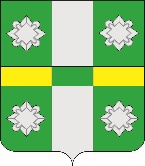 Российская ФедерацияАдминистрацияТайтурского городского поселенияУсольского муниципального районаИркутской областиПОСТАНОВЛЕНИЕОт 01.11.2022г.								№402р.п. ТайтуркаО создании межведомственной комиссии в соответствии с частью 20 статьи 24 Градостроительного кодексаРоссийской ФедерацииВ соответствии с ч. 20 ст. 24  Градостроительного кодекса Российской Федерации, ст. 14 Федерального закона от 06.10.2003 г. № 131-ФЗ «Об общих принципах организации местного самоуправления в Российской Федерации», на основании постановления Правительства Иркутской области от 18.12.2017 г. № 841-пп «Об утверждении Порядка деятельности комиссий, создаваемых на территории Иркутской области, руководствуясь статьями 23, 46 Устава Тайтурского муниципального образования, администрация Тайтурского городского поселения Усольского муниципального района Иркутской области ПОСТАНОВЛЯЕТ:Создать межведомственную комиссию (далее комиссия) в целях определения при подготовке проекта генерального плана поселения границ населенных пунктов, образуемых из лесных поселков или военных городков, а также определения местоположения границ земельных участков, на которых расположены объекты недвижимого имущества, на которые возникли права граждан и юридических лиц, в целях их перевода из земель лесного фонда в земли населенного пункта.Утвердить состав межведомственной комиссии (приложение 1).Опубликовать настоящее постановление в газете «НОВОСТИ» и разместить на официальном сайте администрации в сети «Интернет» (www.taiturka.irkmo.ru). Приложение 1к постановлению администрации Тайтурского городского поселения Усольского муниципального района Иркутской областиот 01.11.2022г.  № 402Состав межведомственной комиссииПодготовил: специалист администрации по землепользованию и благоустройству _______ Е.Н. Соболева«___»_________2022 г.Согласовано: главный специалист администрации по юридическим вопросам и нотариальным действиям __________ О.В. Мунтян «___»_________2022 г.Глава городского поселения Тайтурского муниципального образования                                                             С.В. Буяков1Глава Тайтурского муниципального образования, председатель комиссииБуяков Степан Владимирович2Специалист по землепользованию и благоустройству, секретарь комиссииСоболева Елена НиколаевнаЧлены комиссии:Члены комиссии:Члены комиссии:3представитель администрации Усольского районного муниципального образованияПо запросу 4представитель федерального органа исполнительной власти, осуществляющего функции по контролю и надзору в области лесных отношений, а также по оказанию государственных услуг и управлению государственным имуществом в области лесных отношений - Министерство лесного комплекса Иркутской областиПо запросу5представитель исполнительного органа государственной власти Иркутской области, осуществляющей обеспечение деятельности губернатора Иркутской области и Правительства Иркутской областиПо запросу6представитель органа государственной власти субъекта Российской Федерации, в границах которого находятся поселение - Служба Архитектуры Иркутской областиПо запросу7представитель федерального органа исполнительной власти (его территориального органа), уполномоченного Правительством Российской Федерации на осуществление государственного кадастрового учета, государственной регистрации прав, ведение Единого государственного реестра недвижимости и предоставление сведений, содержащихся в Едином государственном реестре недвижимости - Управления Федеральной службы государственной регистрации, кадастра и картографии по Иркутской областиПо запросу8представитель Общественной палаты Иркутской областиПо запросу9представитель федерального органа исполнительной власти, осуществляющего функции по контролю и надзору в области лесных отношений, а также по оказанию государственных услуг и управлению государственным имуществом в области лесных отношенийПо запросу10Директор, главный архитектор проектаХотулева Вера Александровна